        ROTARY INTERNATIONAL DISTRICT 5160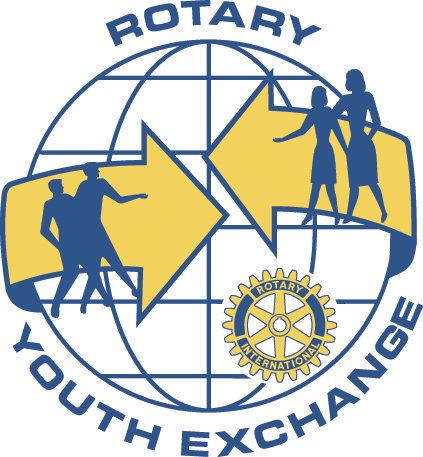           Youth Exchange Committee Contact List                   2023-2024 Exchange Year                                     District LeadershipYouth Exchange CommitteeDistrict GovernorClaire RobertsRotary Club of Lamorinda Sunrise925-788-5240clairerotary5160@gmail.comCommittee ChairLong Term Inbound CoordinatorLong Term Outbound CoordinatorEvan Tuchinsky (Amy)Dan StroskiKimberly TrujilloRotary Club of Chico2636 Dayton RoadChico, CA 95928530-681-6655 (C)Rotary Club of Woodland34249 Canvas Back StreetWoodland, CA 95695530-723-2246 (C) Rotary Club of Weaverville151 Fairway Drive, PO Box 2337Weaverville, CA 96093530-598-7149 (C) D5160YEXChair@gmail.comD5160YEXOutbound@gmail.comD5160YEXOutbound@gmail.comActivities CoordinatorTreasurerShort Term CoordinatorOPENLynn JepsenTim Stearns Rotary Club of Woodland SunriseRotary Club of Mt. Shasta1945 Hackett DriveWoodland, CA 95776530-669-7240 (H)530-867-2028 (C)530-261-6700 (C)Lynnwally@sbcglobal.nettimstearns13@gmail.comDatabase Manager/Website AdminPublic Relations and Social MediaTrainerLynnette Gerbert (Scott)Rotary Club of DVSR605 Bali CourtSan Ramon, CA 94582925-389-6897 (C)GerbertLynnette@gmail.comOPENOPENROTEX and RotaractOPENInteract LiaisonCommittee Members at LargeLeanne ChrismanLinda Stremel